Муниципальное бюджетное общеобразовательное учреждениесредняя общеобразовательная школа № 113 Дёмского района   городского округа город Уфа Республики Башкортостан                          Шестова Ирина Ивановна                 учитель музыки первой категорииинновационный педагогический проект «Метапредметные связи на уроках музыки как средство формирования эстетической культуры школьников»                                             Уфа – 2015I Актуальность. В настоящее время важной проблемой образования является вопрос приобщения новых поколений к лучшим достижениям и ценностям эстетической культуры человечества. Ведь она является показателем развитости личности и позволяет ей не только полноценно общаться с прекрасным, но и активно участвовать в его созидании. Особенно это важно в период обучения детей в начальном и среднем школьном звене, поскольку именно это время характеризуется «врастанием в культуру» (Э.Шпрангер). Главное место в процессе формирования эстетической культуры учащихся в начальной и средней школе отводится гуманитарным дисциплинам, в частности, урокам музыки. В школе  уроки музыкального искусства (музыки) преподаются только один час в неделю. За это время необходимо развить у ребенка эстетический вкус, сформировать эстетические понятия, познакомить с особенностями музыкального искусства, вовлечь в деятельность, направленную на формирование эстетического опыта, развить эмоциональную отзывчивость и умение анализировать. Кроме того, на современном этапе модернизации российского образования задача приобщения подростков к музыкальному искусству, а значит, и преподавания музыки в основной школе на высоком уровне является особенной, специальной задачей. Решить данную проблему призвано метапредметное обучение. Этому есть объяснение. Так, законодательные и нормативно-правовые документы в последние годы (Федеральная целевая программа развития образования до 2025 года, Федеральный государственный образовательный стандарт, Концепция модернизации образования Российской Федерации) нацеливают общеобразовательные учреждения на формирование у учащихся целостного восприятия окружающего мира, на достижение в образовательном процессе метапредметного результата. Таким образом, актуальность темы исследования обусловлена практической потребностью разрешения ряда сложившихся в системе образования противоречий между: - социальным заказом общества на необходимость использования метапредметных связей на уроках в целях формирования эстетической культуры младших школьников и недостаточной научной разработанностью их сущности и структуры; - объективной потребностью в совершенствовании процесса формирования эстетической культуры школьников и неразработанностью параметров измерения (уровней, критериев и показателей) эстетической грамотности учащихся; - необходимостью практического использования метапредметных связей на уроках музыкального искусства и недостаточной исследовательностью их методических особенностей. С учётом вышеназванных противоречий была сформулирована проблема исследования, направленная на выявление теоретических основ, разработку и экспериментальную апробацию условий формирования эстетической культуры младших школьников на основе использования метапредметных связей на уроках музыки. В соответствии с проблемой была определена тема исследования: «Метапредметные связи на уроках музыки как средство формирования эстетической культуры младших школьников». Объект исследования – процесс музыкально-эстетического обучения младших школьников в 1-5 классах средней школы. Предмет исследования: педагогические условия формирования эстетической культуры  школьников на основе использования метапредметных связей на уроках музыки. Цель исследования: обосновать и экспериментально проверить педагогические условия формирования эстетической культуры учащихся на уроках музыки средствами метапредметных связей. Гипотеза исследования. Формирование эстетической культуры учащихся  на основе использования на уроках музыки метапредметных связей будет эффективным, если: - в обучении учащихся  активно используется потенциал музыкального искусства; - обоснованы и экспериментально проверены основные условия формирования эстетической культуры  школьников на уроках музыки с использованием метапредметных связей; - разработаны параметры измерения (уровни, критерии и показатели) эстетической культуры школьников в процессе изучения музыкального материала (на примере уроков с метапредметными связями); - определен методический инструментарий (приемы, формы, рекомендации для учителей музыки) эффективного формирования эстетической культуры и метазнаний  школьников. Задачами исследования стали:1. Раскрыть сущность и содержание метапредметных связей как средства формирования эстетической культуры школьников 1-5 классов. 2. Обосновать и экспериментально проверить условия формирования эстетической культуры школьников на основе применения на уроках музыки метапредметных связей. 3. Определить параметры измерения (уровни, критерии и показатели) эстетической культуры школьников средствами музыкального искусства (на примере уроков с метапредметными связями). 4. Разработать методический инструментарий (приемы, формы, рекомендации для учителей музыки) эффективного формирования эстетической культуры школьников на основе использования метапредметных связей на уроках музыки.II Теоретико-методологическими основами исследования явились: - на философском уровне – идеи воспитания эстетической культуры как средства развития личности (Б.Т.Лихачев, П.П.Блонский, М.А.Верб), концепции развития личности в деятельности (К.А.Абульханова-Славская, Л.С.Выготский, А.Н.Леонтьев); - на общенаучном уровне – положения психологических теорий развития личности (Б.Г.Ананьев, С.Л.Рубинштейн, Д.И.Фельдштейн); - на конкретно-научном уровне – методологические принципы педагогического исследования (А.Д.Ботвинников, В.И.Загвязинский, Г.И.Саранцев, М.Н.Скаткин), общепедагогические положения и теории воспитательных систем (Н.М.Борытко, В.А.Караковский, Л.И.Новикова, Н.Е.Щуркова), теоретические основы эстетического воспитания школьников (Б.Т.Лихачев,  О.А.Апраксина, Н.А.Ветлугина, В.И.Волынкин, И.Ф.Гончаров, О.В.Дивненко,  Д.Б.Кабалевский, С.А.Кикеева, И.А.Тисленкова).Кроме того, основами исследования стали положения музыкальной педагогики и психологии о значении музыкального воспитания подрастающего поколения (Э.Б.Абдуллин, Ю.Б.Алиев, О.А.Апраксина, Л.Г.Арчажникова, Д.Б.Кабалевский, В.И.Петрушин, А.А.Пиличяускас). Метапредметному подходу уделяли внимание преимущественно в контексте общедидактических  подходов и при освещении общих теоретических вопросов по педагогике Ю.Бабанский, Б.Бим-Бад, В.Воронов, М.Данилов, Б.Есипов, Т.Ильина, В.Леднев, И.Лернер, В.Оконь, B.Онищук, П.Пидкасистий, А.Савченко, М.Скаткин, В.А.Сластенин, И.Харламов, Г.Щукина и другие.    Теоретические основы личностно-ориентированного обучения в контексте метапредметной интеграции образования разрабатывали:  И.Артюхова, Л.Байбородова, А.Баранников, Л.Березовская, К.Варнавский, В.Гузеев, А.Исайко, Л.Кузнецова, П.Лернер, В.Орлов и др. Психолого-педагогические аспекты метапредметного поля гуманитарных предметов рассматривали Т.Гордиенко, Л.Гриневич, Л.Макарова, М.Пищалковська, Н.Шутова. Для реализации цели и задач исследования применялись следующие методы: теоретический анализ философской, психологической, педагогической литературы и исследований по проблеме; научно-методический  анализ и обобщение педагогического опыта по проблеме исследования; педагогический эксперимент (констатирующий, формирующий, контрольный); наблюдение; беседа; анкетирование; тестирование; статистические и математические методы обработки данных эксперимента. Практическая значимость исследовательского проекта состоит в следующем: - подвержена апробации система применения метапредметных связей на уроках музыки при формировании эстетической культуры школьников и подтверждена ее эффективность (на примере работы с учащимися 1-5 классов); - разработаны и внедрены в практику общеобразовательных школ г. Уфы методические рекомендации для учителей по формированию эстетической культуры школьников 1-5 классов посредством применения на уроках метапредметных связей. Разработанная система обучения, опирающаяся на использование метапредметных связей, может быть использована в практике работы учителей предмета «Музыка», а также при разработке учебных пособий, связанных с преподаванием гуманитарных дисциплин для учащихся школ Республики Башкортостан. База исследования – МБОУ СОШ № 113, учащиеся 1-5 классов.Этапы реализации проекта. Исследование проводится с 2012 года в три этапа. Первый этап.2012-2013 гг. – подготовительный. В 2012-2013 уч. годах была определена проблема исследования и выявлена её актуальность. В этот период анализировалась отечественная педагогическая и психологическая литература по исследуемой проблеме; выявлялось состояние сформированности эстетической культуры учащихся младших классов школы на базе учебной деятельности с метапредемтными связями. Определялась методология и разрабатывалась методика исследования, формулировалась гипотеза, намечались цель, задачи, методы исследования.  Было проведено исследование по определению уровня сформированности эстетической культуры учащихся  МБОУ СОШ №113 при помощи синтеза методик Г.А.Петровой и И.Л.Ильинской(констатирующий этап). В исследовании было задействовано 51 человек (контингент учащихся практически не изменялся за эти годы). Отмечу, что это учащиеся, которые обучались на уроках музыки с применением метапредметных связей с первого класса (с 2012-2013 уч.г). Констатирующий этап эксперимента, таким образом, охватил детей, обучение которых основано на ФГОС НОО. Уровни сформированности коммуникативной компетентности представлены в таблице 1. Таблица 1. Уровни сформированности эстетической культуры обучающихсяна констатирующем этапе исследования.Результаты первого тестирования показали, что в обеих группах приблизительно равный уровень эстетической культуры, что говорит о равных условиях проведения дальнейшей экспериментальной работы. Отмечу, что в контрольной группе не планировалась целенаправленная работа по формированию эстетической культуры средствами метапредметных связей, в отличие от экспериментальной группы. Второй этап. 2013 – 2015 гг. – опытно-экспериментальный. Основное место занимает формирующий эксперимент. Для этого периода были разработаны пути и условия совершенствования работы над использованием метапредметных связей как средства формирования эстетической культуры; продолжается работа по созданию на уроках музыки положительных условий с использованием метапредметных связей. В контрольной группе не ведется целенаправленная работа по формированию эстетической культуры средствами метапредметных связей. Это вовсе не означает, что учебный процесс здесь ведется не по ФГОС НОО. Просто метауроков для контрольной группы в течение учебного года рассчитано шесть, в отличие от экспериментальной группы. Здесь преподавание метауроков ведется систематически, каждую неделю. Третий этап. 2016 – 2017 гг. – коррекционно-обобщающий. Осуществление анализа, научно-теоретического обобщения и интерпретации,  полученных в ходе эксперимента данных. Уточнение выводов, внедрение основных положений исследования в практику работы МБОУ СОШ № 113, определение направлений дальнейшего исследования и разработка критериев ожидаемых результатов, а также представление результатов применения метапредметных связей на уроках музыки. Контрольный этап эксперимента. Учащиеся будут протестированы при помощи синтеза методик Г.А.Петровой и И.Л.Ильинской для выявления уровня эстетической культуры после проведения формирующего этапа исследования. Определение направлений дальнейшего исследования и разработка критериев ожидаемых результатов. III Основные понятия педагогического исследования. Учебный метапредмет – предметно оформленная образовательная система, которая находится «за» обычными учебными курсами и позволяет задавать, описывать их корневую структуру, содержание с более общих внешних целостных позиций; это не деятельностный «срез» предмета, а основосоздающая часть предмета. Урок с метапредметным подходом – это урок,  на котором происходит интеграция различных профилей обучения в единую систему знаний о мире; основан на интеграции, на универсальных знаниях и разработан для решения проблемы разобщенности, расколотости, оторванности друг от друга разных научных дисциплин и, как следствие, учебных предметов. При таком подходе у учащихся формируется отношение к изучаемому предмету  как к системе знаний о мире, выраженном в числах и фигурах (математика), в веществах (химия), телах и полях (физика), художественных образах (литература, музыка, ИЗО) и так далее.  Урок с метапредметным подходом предполагает интеграцию не только на уровне содержания, но и на уровне организации способностей к определённым типам деятельности, направленным на добывание знаний самостоятельно. Результатом такого процесса является овладение определённой способностью, применимой в разных областях знаний и жизнедеятельности. Метапредметный подход – подход к образованию, при котором ученик не только овладевает системой знаний, но и усваивает универсальные способы действий, с помощью которых он сможет сам добывать информацию. Основная мировоззренческая идея метапредметного подхода – научить учащихся мыслить. Изучая традиционные предметы, ученик в основном просто запоминает важнейшие определения понятий. На занятиях по метапредметам он размышляет, прослеживает происхождение важнейших понятий, определяющих определенную предметную область знания. Он как бы заново открывает эти понятия. Как результат – перед ним раскрывается процесс возникновения того или иного знания. Таким образом, ученик «переоткрывает» открытия, уже осуществленные в истории, восстанавливает и выделяет форму существования определенного знания.Метапредметная связь – это такая логически выстроенная структура урока, которая интегрирует как можно больше учебных предметов на основе мыследеятельностного подхода к обучению. Метапредметные связи решают проблему разобщенности, расколотости, оторванности друг от друга разных дисциплин и, как следствие, учебных предметов и приводят к целостному образному восприятию мира. Метапредметные связи позволяют вычленить главные элементы содержания образования, предусмотреть развитие системообразующих идей, понятий, общенаучных приемов учебной деятельности, возможности комплексного применения знаний из различных предметов в трудовой деятельности учащихся.Межпредметная связь – это установление согласованности учебных программ и учебного материала на основе взаимопроникновения наук.Интеграция – (лат. Integratio – восстановление, восполнение, от integer – целый), сторона процесса развития, связанная с объединением в целое ранее разнородных частей и элементов.Эстетическая культура – это способность и умение прочувствовать свою связанность с миром, содержательно пережить и человечески ценностно выразить полноту и многообразие этих отношений. IV Анализ реального образовательного процесса. Метапредметные связи влияют на состав и структуру учебной дисциплины «Музыка». По сути, любой учебный предмет является источником тех или иных видов межпредметных связей и интеграции. Поэтому для уроков музыки можно выделить связи, которые учитываются в содержании предмета и, наоборот, идущие от данного предмета в другие учебные предметы. Мы выделили два способа: 1) На предлагаемом уроке учитель использует сведения, которые обучающиеся уже получили на смежном уроке, а не предлагает их как новые. 2) Эффективная форма – бинарный урок (т.е. его ведут два педагога-предметника). Что значительно повышает его содержательный и операционный уровень, так как по отдельности учителя не всегда знают программу смежных предметов  и не всегда могут на должном уровне анализировать смежный материал, связать все его блоки между собой общими темами, идеями, проблемами и т.д.Возникновение этой интеграции и межпредметной связи есть «результат высокого уровня реализации метапредметных связей, поскольку он основывается на общих научных идеях, концепциях, дающих целостное представление о человеке, мире, культуре». Метапредметные связи часто путают с межпредметными. Попробуем разобраться в их существенной разнице (таблица 1). Таблица 1. Различия межпредметных и метапредметных связей на уроках музыкиЭстетическая культура – важнейшая составляющая духовного облика личности. От их наличия и степени развития в человеке зависит его интеллигентность,  творческая направленность устремлений и деятельности,  особая одухотворенность отношений к миру и другим людям.  С уровнем эстетического развития личности и общества, со способностью человека откликаться на красоту и творить по законам красоты закономерно связывают процесс человечества во всех сферах жизнедеятельности человека.  Значение эстетического развития личности возрастает в переходные эпохи, требующие от человека повышенной творческой активности, напряжения всех духовных сил. Именно такой период переживает ныне наша страна. Данное обстоятельство актуализирует проблему формирования эстетической культуры личности, создания для этого благоприятных условий. Эстетическая культура личности означает единство эстетических знаний, убеждений, чувств, навыков и норм деятельности и поведения. Все это достижимо при использовании метапредметных связей на уроках музыки. Установленные стандартом новые требования к результатам обучающихся, особенно к формированию их эстетической культуры, вызывают необходимость в изменении содержания обучения на основе метапредметных связей.Для преподавания уроков музыки была разработана учебная программа для 1-5 классов. Она составлена в соответствии с федеральным компонентом ФГОС НОО. Базу ее составили авторские наработки и учебные программы по музыке И.Э.Кашековой, Е.Д.Критской, Г.П.Сергеевой, Т.С.Шмагиной, Р.Х.Хусаиновой и Н.Г.Ямалетдиновой. Содержание учебного материала и форма, в какой он преподносится учащимся, формируют у них целостное представление о мире, о месте и роли человека в нем, а также о значении музыкального искусства в жизни. Например, в 1-м классе такими темами являются: «Повсюду музыка слышна», «Звучащие картины», «Край, в котором ты живешь». Во 2-м классе: «Музыка вокруг нас. Как появляется музыка», «Россия, Россия, нет слова красивей», «Прогулка», «Волшебный цветик-семицветик», «Музыка учит людей понимать друг друга», «Все в движении». В 3-м классе: «Музыка моего народа», «Край, в котором ты живешь», «Как не любить Урал – прекрасней в мире нет», «Музыкальный язык других народов, понятен ли он всем?», «Фестиваль дружбы». В 4-м классе: «Музыка народов и стран мира», «Музыкальный фестиваль народов мира». Методически практически каждый урок музыки насыщен использованием межпредметных связей и реализацией интегративного подхода. В 5-м классе: «Вторая жизнь. Живительный родник творчества»,  «Всю жизнь мою несу я  Родину в душе»,  «Небесное и земное в звуках и красках», «Звать через прошлое к настоящему», «Мир композитора. С веком наравне». Для эффективного формирования эстетической культуры у младших школьников необходимы особые условия. Прежде всего, это создание атмосферы увлеченности искусством и тем познанием, которое предстоит на уроках музыки. Однако увлеченность сама не рождается – она создается, программируется учителем. Учитель должен на уроке сформировать для этого необходимую эмоциональную атмосферу. Ведь известно, что любое художественное познание нереально, ложно без радости, получаемой от него. Кроме того, важными являются: - психологическая безопасность (ощущение безопасного психологического климата: ребенок может быть самим собой, без притворства и масок, так как его считают ценным вне зависимости от того, что он делает); - создание атмосферы, в которой отсутствует внешняя оценка (свобода и раскрепощенность, достигаемая тем, что ребенок обнаруживает, что его не оценивают, не меряют по неким внешним стандартам); - эмпатийное понимание; - психологическая свобода (полная свобода думать, чувствовать, быть собой в полном смысле слова). Еще одним условием является организация на уроке ситуации успеха. В педагогической практике под успехом чаще всего понимается личностно-значимое учебное достижение, связанное с социальным признанием и переживанием радости. Наряду с уроком, система форм организации учебной деятельности с младшими школьниками включает целый комплекс традиционных и нетрадиционных. К ним относятся коллективная творческая деятельность учителя и учащихся, организационно-деятельностные игры, семинары, «круглый стол», дискуссии, построение плана, интервью, художественное проектирование (выставки творческих работ, коллекций, анализ самостоятельно сделанной подборки). Это могут быть также уроки-погружения, уроки-зачеты, дидактический театр, ярмарки идей, чтение проблемных текстов, уроки-диспуты, творческие недели, поисковая работа в группах (парное взаимообучение, самоорганизующийся коллектив).V  Технологии и методы обучения.Ведущими  технологиями и методами освоения учебной программы являются:Проблемно-диалогические технологии включают в себя несколько методов:1.Метод монологической беседы, т.е. приём проблемного изложения материала. Пример: На уроках в 1 классе при знакомстве с композитором Д.Б.Кабалевским мы слушаем пьесу «Три подружки», в которой раскрывается разный характер детей. Учащимся предлагается определить характер каждой девочки, который они услышат в музыке. После этого я прошу, воплотить их образы в рисунках. 2.Диалогический метод. Когда на уроке идёт диалог с детьми, я подвожу их к проблемной ситуации. Таким образом, учащиеся сами называют тему урока, ее цель. 3.Эвристический метод. Здесь дети самостоятельно доказывают гипотезу. Пример: При знакомстве с творчеством австрийского композитора И.Штрауса-сына  возникает вопрос – почему после фамилии композитора мы видим уточнение сын. Дети, путём разных предположений в итоге сами приходят к выводу, что так звали его отца, и он тоже был композитором (И.Штраус-отец) 4.Исследовательский метод. Его результатом становится инновационные творческие проекты учащихся. Пример: В рамках подготовки празднования 70-летия Победы в Великой Отечественной войне каждый класс получил задание узнать историю песни. Дети провели свои исследования. В результате свой проект учащиеся 6-7 классов представили на мероприятии «Песни, звавшие на подвиг». Особое внимание уделяю национальному воспитанию. Расширяю кругозор учащихся, воспитывая любовь к родному краю, уважение к традициям народов РБ. Примеры:В 1 классе, мы знакомимся с башкирским танцем «Бишбармак». Сначала мы смотрим на фото этого блюда, определяем из чего оно состоит, узнаём процесс приготовления этого блюда. При исполнении танца ребята обращают внимание на узорчатость мелодии, необычный лад и узнают простые движения башкирского танца, которые они сами и предлагают. (фото)При изучении темы «Башкирские народные песни» ребята узнают о знаменитых певцах Башкортостана. А также определяют сходства и различия русской лирической песни и башкирской песни «Узун-кюй».Тема урока: «Профессиональные музыканты нашей республики». Дети по группам получили задание узнать информацию об определенных деятелях. Необходимо поделится информацией на уроке так, чтоб она ни у кого не повторялась.В 3 классе, при изучении темы «Музыка моего народа» учащиеся получают задания, для выполнения которых они могут воспользоваться как литературными источниками, так и найти информацию в интернете. Это могут быть такие задания: - найти информацию о какой-либо достопримечательности РБ; - узнать что-то новое о национальных инструментах; - ознакомиться с содержанием легенд «Семь девушек», «Журавлиная песнь»; - получить сведения о героях, прославивших наш край. II. Исследовательский метод осуществляется на основе применения информационных технологий. Пример: В популярной сети «В контакте» для учащихся я создала 2 группы: «Музыка 4 класс» и «Музыка 5 класс». Используя исследовательский метод, учащиеся отвечают на вопросы, которые видят перед собой. Иногда эта работа требует просмотра видеоролика, иногда поиска ответа, который можно найти в любых информационных источниках. Также учащиеся создают проекты в виде презентаций.Технология адаптированной системы обучения (АСО) – работа в группах. Сущность технологии заключается в том, что на уроке учитель управляет самостоятельной работой всех учащихся. Пример: При знакомстве с симфонией № 4 П.И.Чайковского учащиеся делятся на 4 группы. Перед прослушиванием музыки каждая группа получает задание (слайды на доске), после прослушивания отвечает один представитель от группы.Здоровьесберегающая технология. На уроках музыки и внеклассных занятиях я стараюсь поддерживать доброжелательную атмосферу, что очень хорошо для психологического комфорта детей, чередую виды деятельности и не забываю о физкультминутках, которые связаны с моим предметом – МРД и игра на ДМИ. Следующий блок – Кейс-технологии. Из этой технологии я в своей работе использую методы ситуационного анализа и игрового проектирования.1. Метод ситуационного анализа позволяет глубоко и детально исследовать какую-либо ситуацию. Пример: При знакомстве с музыкой Г.В.Свиридова, мы обращаемся к стихотворению С.А.Есенина «Поёт зима, аукает…». Ребятам предлагается сначала «почувствовать себя композиторами» и подумать, какие бы средства музыкальной выразительности они использовали, если бы они сочиняли музыку на эти стихи. После обсуждения мы слушаем, как композитор создал своё произведение, опираясь на те же самые СМВ. Сравнить свои предположения с музыкой композитора. (фото «Средства музыкальной выразительности). 2. Метод игрового проектирования я применяю как на уроке, так и во внеурочной деятельности. Пример: Работая над музыкальной сказкой «Волк и 7 козлят », были выделены следующие проекты: «Сценарий», «Костюмы и декорации», «Танцы народов мира», «Постановка спектакля». В этом примере проекты названы по своему конечному результату. Технология создания учебной ситуации. Чаще всего я использую ситуацию выбора, которая может перейти и в другую ситуацию, например в ситуацию неожиданности. Детям даётся задание: соотнести прослушанные фрагменты с иллюстрациями трёх оркестров (башкирского, русского и симфонического) и обосновать свой выбор. Как правило, дети справляются. Далее задание усложняется. Нужно выбрать иллюстрацию, при звучании башкирской музыки в исполнении симфонического оркестра. Находится один или два человека, утверждающие, что играет башкирский оркестр. Возникает ситуация неожиданности, на примере которой я обращаю внимание на национальный колорит музыки.Все используемые технологии, методы и приёмы направлены на развитие универсальных учебных действий (УУД): личностных, регулятивных, познавательных, коммуникативных, которые влияют на формирование эстетической культуры детей.В результате описанной работы уровень сформированности эстетической культуры детей должен повыситься. Результаты исследования будут уже в конце этого года, а в настоящее время можно лишь констатировать, что в начале экспериментальной работы в двух классах примерно равные уровни сформированности эстетической культуры (данные представлены в таблице).Оговорю, что в контрольной группе не ведется целенаправленная работа по формированию эстетической культуры средствами метапредметных связей, в отличие от экспериментальной группы. Но уже видны результаты работы на сегодняшний день.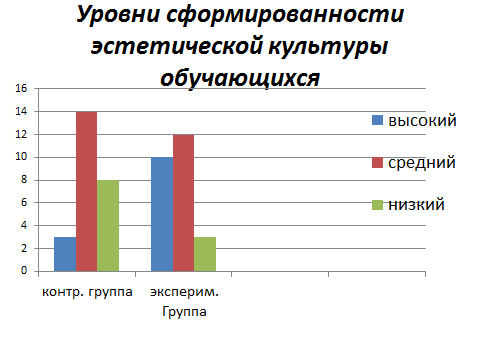 Новыми и интересными на уроках музыки стали методы: проектов (инновационных, творческих); крупноблочная организация учебного процесса; проблемное обучение; исследовательское обучение, межпредметная интеграция.Изменяется оценка эффективности урока. Если на обычных уроках превыше всего ценится знание «пройденного» учебного материала, то на метапредметах – акты спонтанно осуществляемого мышления, свободного мыслительного действия, осуществляемого индивидуально и всеми вместе, с равной ответственностью – и учениками, и учителем. Метапредметные результаты образовательной деятельности представляют собой овладение учащимися способами деятельности, применимыми как в рамках образовательного процесса, так и при решении проблем в реальных жизненных ситуациях,  освоенные обучающимися на базе одного, нескольких или всех учебных предметов.Для реализации новых требований программы стали необходимыми следующие изменения: 1. Совершенствование профессионализма учителя (изучение психолого-возрастных особенностей детей младшего школьного возраста; изучение и внедрение в работу новых приемов, форм и методов; изучение педагогической и методической литературы; посещение уроков коллег; активное участие в работе ШМО; проведение открытых уроков). 2. Создание учебно-методической базы кабинета музыки (изготовление наглядных пособий, материалов; формирование базы тестового материала; накопление средств компьютерных технологий – аудиальных и визуальных).  3. Формирование эстетической культуры (использование метапредметных связей как ведущего метода, использование технических средств обучения и компьютерных технологий на уроках, мониторинг предметных и общеучебных компетентностей учащихся; высокие показатели качества обучения). Предполагаемый результат. В результате систематической работы по использованию метапредметных связей на уроках музыки в 1-5 классах у учащихся будет эффективно формироваться эстетическая культура (уровень ее возможно определить по разработанным критериям и показателям). Обучающиеся включатся в активно-поисковую деятельность по сбору информации по истории развития музыкального искусства, ее особенностям, включатся в процесс самовоспитания, станут участниками различных фестивалей, конкурсов и олимпиад. В ходе исследования данная гипотеза, скорее всего, будет углубляться, уточняться и обогащаться. Прогнозируемые отрицательные результаты: не прогнозируются.Критерии и показатели. К результатам обучающихся относятся освоенные ими при изучении одного, нескольких или всех предметов универсальные способы деятельности, применимых как в рамках образовательного процесса, так и в реальных жизненных ситуациях, т.е. учебные действия учащихся, проявляющиеся в познавательной и практической деятельности.- овладение способностями принимать и сохранять цели и задачи учебной деятельности, поиска средств ее осуществления в разных формах и видах музыкальной деятельности;- освоение способов решения проблем творческого и поискового характера в процессе восприятия, исполнения, оценки музыкальных сочинений;- формирование умения планировать, контролировать и оценивать учебные действия в соответствии с поставленной задачей и условием ее реализации в процессе познания содержания музыкальных образов; определять наиболее эффективные способы достижения результата в исполнительской и творческой деятельности;- освоение начальных форм познавательной и личностной рефлексии; позитивная самооценка своих музыкально – творческих возможностей;- овладение навыками смыслового прочтения содержания «текстов» различных музыкальных стилей и жанров в соответствии с целями и задачами деятельности;- приобретение умения осознанного построения речевого высказывания о содержании, характере, особенностях языка музыкальных произведений разных эпох, творческих направлений в соответствии с задачами коммуникации;- формирование у младших школьников умения составлять тексты, связанные с размышлениями о музыке и личностной оценкой ее содержания, в устной и письменной форме;- овладение логическими действиями сравнения, анализа, синтеза, обобщение, установления аналогий в процессе интонационно – образного и жанрового, стилевого анализа музыкальных сочинений и других видов музыкально – творческой деятельности;- умение осуществлять информационную, познавательную и практическую деятельность с использованием различных средств информации и коммуникации (включая пособия на электронных носителях, обучающие музыкальные программы, цифровые образовательные ресурсы, мультимедийные презентации и т.д.).Определение уровня эстетической культуры средствами метапредметных связей на уроках музыки возможно при помощи синтеза методик Г.А.Петровой и И.Л Ильинской. В ходе работы были разработаны критерии формирования эстетической культуры (таблица 2). Таблица 2.Критерии и уровни формирования эстетической культуры младших школьников средствами метапредметных связей на уроках музыки. VI Результаты  работы в области формирования эстетической культуры средствами метапредметных связей на уроках музыки.С 2012 года прошли неоднократные выступления на городских семинарах, педагогических советах и на методическом объединении учителей музыки с темами, связанными с переходом процесса обучения на ФГОС. Была проведена серия открытых уроков, в которых главное место отводилось метапредметным связям. Работа по внедрению метапредметных связей на уроках музыки уже принесли результаты: - Латипова Таисия заняла в первом туре Международной олимпиады   по музыке 1 место, а во втором туре – 3 место (2014-2015 уч. год); - Вдовиченко Анастасия получила 3 место в районной олимпиаде   по музыке (2013год);- Ковшова Ксения стала призёром муниципального этапа   республиканской олимпиады им. Гагарина (2014-2015 уч. год);- Латипова Таисия и Алексеева Наталья заняли 1 место, Фахретдинова  Ангелина 2 место в Международной дистанционной олимпиаде по   музыке «Интеллект-ум» (2013-2014уч. год);- Наумова Ксения стала дипломантом районного конкурса «Ради жизни   на Земле», посвящённого 75-летию Победы в Великой отечественной   войне (2014-2015 уч. год). VII Список используемой литературыАбдуллин Э. Б. Методологический анализ проблем музыкальной педагогики в системе высшего образования. – М., 1990. – 220с.Алиев Ю. Б. Настольная книга школьного учителя-музыканта. – М. 2000. – с.256Андреева, Ю.В. Создание ситуации успеха в учебной деятельности подростков [Текст] / Ю.В. Андреева. – Уфа : Восточный университет, 2005. – С 23.Бенин, В.Л. Педагогическая культура: ее содержание и специфика [Текст] / В.Л.Бенин. – Уфа: БГПИ, 1994. – 190 с.Громыко, Ю.В. Метапредмет «Проблема» [Текст] / Ю.В.Громыко. – М.: Институт учебника «Paideia», 1998. – 450 с.  Ильинская, И.Л. Приобщение к народным художественным традициям как механизм формирования эстетических чувств младших школьников [Текст] / И. Л. Ильинская. - С.3-8. Кара-Гиаур, Е.В. Метапредметный подход на уроках музыки [Электронный ресурс] // Социальная сеть работников образования. – Режим доступа: URL: http://nsportal.ru/shkola/muzyka/library/2014/12/09/metapredmetnyy-podkhod-na-urokakh-muzyki. - Дата обращения: 17.10.2015. Критская, Е.Д. Музыка :Учеб. для учащихся 1 кл. трехлет.нач.шк. [Текст] / Е.Д.Критская, Г.П.Сергеева, Т.С.Шмагина . – М. : Просвещение, 1998 . – 143 с. Критская, Е.Д. Музыка: Учеб.для учащихся 2 кл. [Текст] / Е.Д.Критская, Г.П.Сергеева, Т.С.Шмагина. – М.: Просвещение, 2005. – 165 с. Критская, Е.Д. Музыка: Учеб.для учащихся 3 кл. [Текст] / Е.Д.Критская, Г.П.Сергеева, Т.С.Шмагина. – М.: Просвещение, 2014. – 128 с. Лукьянова, Х.Б. Формирование эстетической культуры младших школьников [Электронный ресурс] // Научно-практический журнал Современные научные исследования и инновации. – Режим доступа: URL: http://web.snauka.ru/issues/2011/07/1239. - Дата обращения: 18.10.2015.Метапредметные связи на уроках химии [Электронный ресурс] // Wallit– студенту, школьнику. – Режим доступа: URL: http://wallit.ru/studentu/2-kurs/metapredmetnye-sviazi-na-urokakh-khimii/. – Дата обращения: 17.10.2015.Музыка. Программно-методические материалы. 5-9 классы.Мухаметзанова, Ф.Г. Влияние инновационности учителей на развитие креативности детей и подростков: Исследование креативности у детей от 5 до 17 лет [Текст] / Ф.Г. Мухаметзянова // Реализация современных технологий школьного образования старшеклассников. – Казань, 1998. – Кн.2, ч.3. – С.110. Петрова, Г.А. Вопросы эстетической подготовки будущего учителя [Текст] / Г.А.Петрова. – Казань : Изд-во Казан.ун-та, 1976. – 200 с.Пирадов А. В. Эстетическая культура личности. – М., 2008. – 63с. Потишняя, А.Л. Метапредметные связи математики, истории и культуры СПб, МХК в свете реализации ФГОС [Электронный ресурс] // Социальная сеть работников образования. – Режим доступа: URL: http://nsportal.ru/shkola/mezhdistsiplinarnoe-obobshchenie/library/2015/10/16/metodicheskaya-statya-metapredmetnye. - Дата обращения: 20.10.2015. Рапацкая Л. А. Формирование художественной культуры учителя музыки. – М., 1991.-78с.Роджерс, К.Р. Становление личности. Взгляд на психотерапию [Текст] / Пер. с англ. М.Злотник. – М. : Изд-во ЭКСМО-Пресс, 2001. – С 360.Сафонов, Б.В. Эстетич. сознание и духовный мир личности. – М., 1984; Лотман, Ю.М. О семиотическом механизме культуры / Ю.М. Лотман. Избранные статьи. – Таллинн, 1993. Т. 3; Орлова, Э.А. Введение в социальную и культурную антропологию. – М., 1994; Эстетич. культура. – М., 1996. Смирнова, С.Н. Рабочая программа по музыке [Электронный ресурс] // Инфо-урок. – Режим доступа: URL: http://infourok.ru/material.html?mid=180663. – Дата обращения: 17.10.2015.Современный образовательный процесс: основные понятия и термины [Текст] / М.Ю.Олешков, В.М.Уваров. – М.: Компания Спутник+, 2006. – 126 с. Урок музыки в современной школе: сборник статей и материалов [Текст] / Научно-пркактическая конференция. – Санкт-Петербург : РГПУ, 2015. – 281 с.Хуторской, А.В. Метапредметный подход в обучении : Научно-методическое пособие [Текст] / А.В.Хуторской. – М. : Издательство «Эйдос»; Издательство Института образования человека, 2012. – 50 с. Хуторской, А.В. Современная дидактика [Текст] / А.В. Хуторской. – М. :Высшая школа, 2007. – 638 с.Шпрангер, Э. Психология юношеского возраста. = PsychologiedesJugendalters [Текст] / Э.Шпрангер // Педология юности. – М.-Л.: Литература, 1931.Эстетика [Текст] / Под. ред. А.А. Радугина. – М.: Центр, 1998. – 240 с.Эстетическое воспитание школьника/ под ред. П. в. Чепаловой. – М., 1999. – 235с.Ямалетдинова, Н.Г. Музыка. 1-4 классы [Текст] : рабочие программы / Н. Г. Ямалетдинова, Р.Х.Хусаинова. – Уфа : Изд-во Китап им. З.Биишевой, 2011. – 62 с.Учительский портал [Электронный ресурс] http://nsportal.ru/sites/default/files/ realizatsiya_kontsentsii.doc – дата обращения 25.10.2015г.Учительский портал [Электронный ресурс]/ Режим доступа http://info-urok.ru. – Дата обращения 25.10.15г. Этапы исследованияУровень эстетической культурыУровень эстетической культурыУровень эстетической культурыНачало экспериментаВысокий СреднийНизкийКонтрольная группа (25 чел.)7 чел.15 чел.3 чел.Контрольная группа (25 чел.)24 %65,5 %10,5 %Экспериментальная группа (26 чел.)6 чел.16 чел.4 чел.Экспериментальная группа (26 чел.)20 %66,5 %13,5 %ПоказательМежпредметные связиМетапредметные связиНазвание«Меж» - «близко к тому и к другому», «в смеси с чем-то»«Мета» - «над», «всеобщее», «интегрирующее»Цель уроковЗакрепление знаний учащегося за счёт параллельного освещения изучаемого материала с точки зрения других наук. Личностное совершенствование учащегося через его познавательное развитие.Задачи уроковРешение проблемы урока с позиции различных наук. Формирование метапредметных универсальных учебных действий с учётом реальных потребностей и интересов в общении и познании.Решение проблемы урока с позиции различных наукПолучение знаний об учебном предмете с точки зрения различных наук.Применение метапредметных и универсальных учебных действий в связи с жизненными потребностями.Результат Какой-либо предмет. Это не просто соединение близких понятий из разных предметов, а разных предметов при изучении одной темы или целого блока тем в одно целое на основе общего подхода. Параллельное изучение темы на двух предметных уроках.Привлечение знаний по смежным дисциплинам для лучшего усвоения материала данной области.Процесс, сеть. Они возможны только в сети, которая незамкнута и открыта. Можно говорить о метапредметном подходе только в серии уроков (от пяти и больше).Применение полученных знаний и умений на других урокахФормирование мыслящего человека как учителя, так и ученикаВыборДается ряд готовых решений. Среди них и неправильные. Надо выбрать правильное.НеопределенностьНеоднозначные решения ввиду недостатка данныхНеожиданностьВызывает удивление необычностью, парадоксальность.КонфликтСитуация, рассматривающая противоположности.НесоответствиеНе «вписывается» в уже имеющийся опыт и представления.КритерииУровниУровниУровниКритерииВысокийСреднийНизкийКритерий адекватности воспринимаемому объекту; соотношения интеллектуального и эмоционального. Умение адекватно воспринимать эстетический объект в единстве содержания и формы; целостное восприятие, в котором гармонически сочетаются интеллектуальное и эмоциональное. Адекватность восприятия эстетического объекта, но анализ эстетического объекта носит словесно-логический характер с низким уровнем эмоциональности. Возможна яркость и эмоциональность восприятия с недостаточным уровнем аналитического подхода. Недостаточное развитие эстетического восприятия: неумение выразить эстетическое своеобразие воспринимаемого предмета, явления действительности или произведения искусства.Критерий оценки вкусаДается конкретный анализ эстетических качеств объекта наблюдения, идейно-художественных достоинств произведения искусства. Обоснованная эстетическая оценка с позиции гуманистического эстетического идеала, характеризующаяся ярко выраженным творческим подходом. Анализ эстетического объекта в основном правильный, относительно самостоятельный, но односторонний, выражен элемент репродуктивности. Оценка ограничивается словами: «нравится», «не нравится», нет обоснованности, доказательности, или оценка отличается неопределенностью.Чувственно-эмоциональный критерийСерьезные эстетические эмоции, переживания, т.е. эмоциональный отклик ребенка на явления или объекты действительности. Показ высокого уровня эстетических знаний и оценочных суждений о музыкальных произведениях. Умение делать сравнение эстетических объектов между собой и с образцом, выявление их отдельных признаков на основе имеющихся эстетических знаний.Адекватные эстетические эмоции. Демонстрация небольшого уровня эстетических знаний и оценочных суждений о музыке в целом. Умение делать сравнение эстетических объектов на основе только личного опыта. Слабое выявление их отдельных признаков на основе имеющихся эстетических знаний. Слабо проявленные эстетические эмоции. Нет особых знаний в музыкально-эстетической области.  Не способен до конца выразить суждения о музыкальном произведении или музыкальном искусстве в целом. Нет знаний в сфере сравнивания эстетических объектов на основе личного опыта или имеющихся эстетических знаний. Операционально-деятельностный (технологический) критерийМожет совершать эстетические действия, направленные на освоение и преобразование окружающей действительности по законам красоты. Умение совершать практические действия на достаточно высоком для его возраста уровне, воспринимать и передавать в вербальной форме свой замысел, словесно описать выполняемые действия, используя эстетические знания.Способен совершать эстетические действия по образцу и подобию окружающих. Умеет совершать практические действия на уровне, свойственном его возрасту. Воспринимает и передает в вербальной форме свой замысел. Способен совершать эстетические действия по образцу и подобию окружающих только при положительном стимуле. Не способен совершать практические действия самостоятельно, без поддержки окружающих. Не имеет творческих навыков в воплощении своего замысла. Потребностно-интеллектуальный критерийИмеется ярко выраженное желание, позитивное отношение к эстетической деятельности, интерес, проявляемый ребенком к эстетическим предметам, объектам и явлениям окружающей действительности.Имеется небольшой интерес к эстетической деятельности, к эстетическим предметам, объектам и явлениям окружающей действительности. Интерес к эстетической деятельности, к эстетическим предметам, объектам и явлениям окружающей действительности отсутствует.